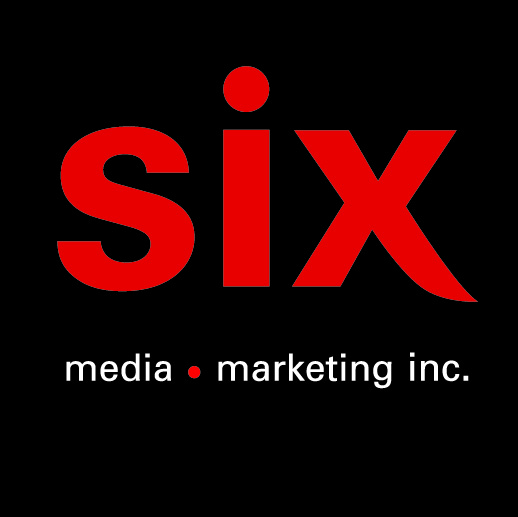 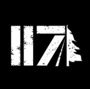 Alex PicIl le faut - Extrait du projet solo du leader de Lubik à paraitre en 2021Montréal, novembre 2020 - L’auteur-compositeur, leader et chanteur du groupe Lubik, Alex Pic partage aujourd’hui « Il le faut », premier extrait de son projet solo qui verra le jour en 2021. Où Lubik préconisait une distorsion bien pesante, Alex Pic offre avec « Il me faut » un extrait rock des plus actuels, y ajoutant une mélodie insistante posée sur des arrangements luxuriants qui offre un avant-goût parfait du EP à venir.« Après 8 ans à manœuvrer dans l’univers rock et lourd, j'avais envie d’un nouveau paysage sonore plus pop, doux, dansant et groovy avec un type de musique qui rassemble plusieurs styles tels que le pop, soul, pop-rock et rock-alternatif » explique Alex, qui a par ailleurs été nommé « Artiste du mois de décembre iHeartRadio » à ÉNERGIE.Il s’est entouré d’amis et collègues musiciens rencontré au fil du temps : Le batteur Olivier Beaulieu (Hubert Lenoir, I.No, Karim Ouellet), le bassiste Cédric Martel (Hubert Lenoir, Tire le Coyote, Keith Kouna) le guitariste Eliott Durocher (Mon doux Seigneur, Hubert Lenoir)  le réalisateur Alex Burger (Bon Enfant, Mon Doux Seigneur, Caltâr Bateau) à la réalisation. Source : 117 Records